Publicado en Madrid el 13/02/2024 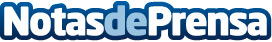 Fersay, alarga la vida de los electrodomésticos con más de 150.000 soluciones para el hogar Todos estos productos están disponibles para entrega rápida, y pueden adquirirse en cualquiera de las diez tiendas Fersay, en los 75 espacios córner ubicados en otros espacios mayores, o a través de su tienda virtual fersay.comDatos de contacto:Pura De ROJASALLEGRA COMUNICACION619983310Nota de prensa publicada en: https://www.notasdeprensa.es/fersay-alarga-la-vida-de-los-electrodomesticos Categorias: Nacional Franquicias Madrid Cataluña Emprendedores Logística E-Commerce Consumo Servicios Técnicos Otras Industrias Electrodomésticos http://www.notasdeprensa.es